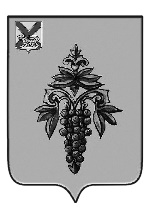 АДМИНИСТРАЦИЯЧУГУЕВСКОГО МУНИЦИПАЛЬНОГО ОКРУГАПРИМОРСКОГО КРАЯПОСТАНОВЛЕНИЕс. Чугуевка                                                      Об утверждении Порядка предоставления субсидий из бюджета Чугуевского муниципального округа социально ориентированным некоммерческим организациям В соответствии с Бюджетным кодексом Российской Федерации, Федеральным законом от 12 января 1996 года № 7-ФЗ «О некоммерческих организациях», Федеральным законом от 6 октября 2003 года № 131-ФЗ «Об общих принципах организации местного самоуправления в Российской Федерации», Постановлением Правительства Российской Федерации от 18 сентября 2020 года № 1492 «Об общих требованиях к нормативным правовым актам, муниципальным правовым актам, регулирующим предоставление субсидий, в том числе грантов в форме субсидий, юридическим лицам, индивидуальным предпринимателям, а также физическим лицам - производителям товаров, работ, услуг, и о признании утратившими силу некоторых актов Правительства Российской Федерации и отдельных положений некоторых актов Правительства Российской Федерации», руководствуясь статьей 43 Устава Чугуевского муниципального округа, администрация Чугуевского муниципального округа ПОСТАНОВЛЯЕТ:1. Утвердить прилагаемый Порядок предоставления субсидий из бюджета Чугуевского муниципального округа социально ориентированным некоммерческим организациям.2. Контроль за исполнением данного постановления возложить на заместителя главы администрации Чугуевского муниципального округа – начальника управления социально-культурной деятельности Белоусову Н.Г.3. Настоящее постановление вступает в силу с момента официального опубликования и подлежит размещению на официальном сайте Чугуевского муниципального округа в информационно-телекоммуникационной сети «Интернет».Глава Чугуевского муниципального округа, глава администрации	                                                                                Р.Ю. ДеменевПриложение к постановлению администрации Чугуевского муниципального округа от _____________2023 г. № _______ПОРЯДОКПРЕДОСТАВЛЕНИЯ СУБСИДИЙ ИЗ БЮДЖЕТА ЧУГУЕВСКОГО МУНИЦИПАЛЬНОГО ОКРУГАСОЦИАЛЬНО ОРИЕНТИРОВАННЫМ НЕКОММЕРЧЕСКИМ ОРГАНИЗАЦИЯМ 1. Общие положения        1.1 Настоящий Порядок представления субсидий из бюджета Чугуевского муниципального округа социально ориентированным некоммерческим организациям (далее - Порядок) определяет общие положения о предоставлении субсидии социально ориентированным некоммерческим организациям (далее - СО НКО), порядок проведения отбора получателей субсидий для предоставления субсидий, условия и порядок предоставления субсидий, требования к отчетности, требования об осуществлении контроля за соблюдением условий и порядка предоставления субсидий.1.2 Целью предоставления субсидии является поддержка СО НКО, осуществляющих  деятельность социальной направленности в области культурной, спортивной, образовательной деятельности, военно–патриотического воспитания граждан Российской Федерации, социальной поддержки ветеранов и (или) инвалидов и других маломобильных групп населения, их социальной адаптации, содействия благотворительности и добровольчества, в рамках осуществления их уставной деятельности, путем предоставления денежных средств из бюджета Чугуевского муниципального округа на частичное возмещение затрат СО НКО по направлениям расходов, указанных в пункте  3.1. Порядка.1.3. Предоставление субсидий осуществляется в пределах бюджетных ассигнований, предусмотренных в бюджете Чугуевского муниципального округа на очередной финансовый год и плановый период  в пределах лимитов бюджетных обязательств.1.4 Субсидии предоставляются СО НКО на основании Соглашения о предоставлении субсидии, заключенного администрацией Чугуевского муниципального округа с СО НКО, по результатам конкурсного отбора, проводимого в соответствии с настоящим Порядком конкурсной комиссией по проведению отбора СО НКО на территории Чугуевского муниципального округа, претендующих на предоставление субсидий  из бюджета Чугуевского муниципального округа (далее соответственно -  Отбор, Соглашение).1.5. Информация  сведений о субсидиях размещается на официальном сайте Чугуевского муниципального округа в информационно-телекоммуникационной сети «Интернет» не позднее 15-го рабочего дня, следующего за днем принятия решения  о бюджете Чугуевского муниципального округа на очередной финансовый год и плановый период, решения о внесении изменений в решение  о бюджете Чугуевского муниципального округа.2. Порядок проведения отбора получателей субсидий2.1. Организация предоставления субсидий осуществляется управлением социально-культурной деятельности администрации Чугуевского муниципального округа (далее - уполномоченный орган).2.2. Уполномоченный орган:-  обеспечивает информирование СО НКО о проведении конкурса и его итогах в средствах массовой информации, на сайте администрации Чугуевского муниципального округа;- ведет прием заявлений и документов;  - составляет сводный список претендентов, подавших заявку на получение субсидии;-  организует работу конкурсной комиссии по отбору СО НКО на получение субсидий (далее – Комиссия), состав которой утверждается постановлением администрации Чугуевского муниципального округа;-  обеспечивает заключение Соглашений с победителями отбора на получение субсидии;- осуществляет прием отчетов об использовании субсидии  в предусмотренные Соглашением сроки;-  осуществляет иные мероприятия в целях реализации настоящего Положения.2.3. Основными принципами проведения отбора по предоставлению субсидий являются:а) публичность и прозрачность;б) равенство прав СО НКО на получение финансовой поддержки.2.4. Способом  проведения конкурсного отбора получателей субсидии является отбор заявок и документов, направленных для участия в отборе, исходя из соответствия участника отбора критериям отбора и очередности поступления заявок на участие в отборе.2.5. Участниками Отбора могут быть СО НКО, зарегистрированные в порядке, установленном Федеральным законом от 8 августа 2001 года № 129-ФЗ "О государственной регистрации юридических лиц и индивидуальных предпринимателей",  и осуществляющие на территории Чугуевского муниципального округа в соответствии со своими учредительными документами виды деятельности, предусмотренные пунктом 1.2 настоящего Порядка.2.5.1. Участниками Отбора не могут быть общественные объединения, не являющиеся юридическими лицами, государственные корпорации и компании, политические партии и движения.2.6. Требования, которым должна отвечать СО НКО на дату подачи заявки для участия в Отборе: -  СО НКО должна быть зарегистрирована в качестве юридического лица на территории Чугуевского муниципального округа, либо иметь на территории Чугуевского муниципального округа обособленные подразделения (филиалы, представительства), зарегистрированные в качестве юридического лица на территории Приморского края;- деятельность СО НКО не должна быть приостановлена в порядке, предусмотренном Федеральным законом от 12 января 1996 года № 7-ФЗ "О некоммерческих организациях";-  СО НКО не должна находиться в стадии ликвидации, реорганизации, банкротства в соответствии с законодательством Российской Федерации;-  у СО НКО отсутствует задолженность по уплате налогов, сборов, страховых взносов, пеней, штрафов, процентов, подлежащих уплате в соответствии с законодательством Российской Федерации о налогах и сборах;-  у СО НКО отсутствует задолженность по возврату в бюджет Чугуевского муниципального округа субсидий, бюджетных инвестиций, предоставленных, в том числе, в соответствии с иными правовыми актами Чугуевского муниципального округа и РФ, и иная просроченная задолженность перед бюджетом Чугуевского муниципального округа.                    2.7. Порядок проведения конкурсного отбора2.7.1. Объявление о проведении Отбора размещается на официальном сайте Чугуевского муниципального округа и включает: - сроки приема заявки на участие в Отборе;- время и место приема заявки на участие в Отборе;- перечень документов, предоставляемых с заявкой на участие Отборе;- номер телефона уполномоченного органа для получения консультаций по вопросам подготовки заявки на участие в Отборе.2.7.2 Для участия в Отборе на получение субсидий необходимо предоставить в уполномоченный орган заявку, подготовленную согласно форме (приложение № 1) с приложением следующих документов в бумажном виде:-  документ, подтверждающий полномочия лиц, подписывающих заявку;-  сведения о СО НКО по установленной  форме (приложение № 2);-копию учредительных документов заявителя, заверенных подписью руководителя и печатью СО НКО;-  справку из кредитной организации о наличии рублевого счета;- выписку из Единого государственного реестра юридических лиц со сведениями о заявителе;-  смету расходов по форме (приложение №3);2.7.3. Копии представленных документов должны быть заверены подписью руководителя и печатью СО НКО.2.7.4. Поданные на участие в Отборе заявки проверяются уполномоченным органом на соответствие требованиям, установленным настоящим Порядком.2.7.5. Одна СО НКО может подать только одну заявку.2.7.6. Не подлежат рассмотрению документы, поданные после истечения, установленного настоящим Порядком срока.2.7.7. Ответственность за достоверность предоставляемых сведений и документов возлагается на руководителей СО НКО.2.8. Не может являться основанием для отказа в допуске к участию в Отборе наличие в документах заявки описок, опечаток, орфографических и арифметических ошибок, за исключением случаев, когда такие ошибки имеют существенное значение для оценки содержания представленных документов.2.9. В случае полного отсутствия заявок или в случае принятия решения о несоответствии всех поступивших заявок перечню документов, установленному настоящим Порядком, Отбор СО НКО признается несостоявшимся, о чем оформляется соответствующий протокол Комиссии.2.10. Если информация (в том числе документы), включенная в состав заявки на участие в Отборе, содержит персональные данные, в состав заявки должны быть включены согласия субъектов этих данных на их обработку. Включение в состав заявки на участие в конкурсном отборе информации, содержащей персональные данные, не допускается.2.11. Отбор по предоставлению субсидий проводится в три этапа:первый этап - прием от СО НКО заявления на предоставление субсидии  и документов осуществляется уполномоченным органом в течение 20 календарных дней со дня опубликования на официальном сайте администрации Чугуевского муниципального округа объявления о проведении конкурса;второй этап - рассмотрение заявления и документов на получение субсидии осуществляется Уполномоченным органом в течение 5 календарных дней с момента окончания приема заявления и документов на предмет соответствия требованиям Порядка (в случае, если документы на получение субсидии не соответствуют установленным требованиям, они возвращаются претенденту в течение 3-х дней с момента окончания рассмотрения заявления и документов для устранения выявленных несоответствий и повторного предоставления в Уполномоченный орган в рамках срока, установленного для рассмотрения заявления и документов).В случае если на участие в отборе представлено менее двух предложений (заявок), отбор признается несостоявшимся, при этом конкурсная комиссия вправе большинством голосов принять решение о предоставлении субсидии участнику, подавшему единственную заявку, в случае ее соответствия требованиям и критериям, утвержденным настоящим Порядком.Предложения (заявки) оцениваются по каждому критерию отбора. Заявки, представленные участниками конкурсного отбора, рассматриваются конкурсной комиссией и оцениваются по каждому критерию оценки заявок.Критерии оценкиОчередность получателей на предоставление субсидии определяется количеством набранных баллов в порядке убывания. Итоговый балл определяется как сумма баллов каждого из критериев оценки, указанных в таблице 1.Количество получателей субсидии определяет конкурсная  комиссия в пределах денежных средств, предусмотренных на оказание финансовой поддержки СО НКО на текущий финансовый год.2.12. В случае если участники отбора набрали одинаковое количество баллов, Комиссия определяет получателей субсидии путем открытого голосования большинством голосов присутствующих на заседании членов  комиссии. При равном количестве голосов членов  комиссии победителем признается участник отбора, подавший заявку ранее и зарегистрированный в журнале входящей корреспонденции Уполномоченного органа с меньшим регистрационным номером.третий этап - комиссия в течение 10 календарных дней после истечения срока рассмотрения заявлений и документов на получение субсидии  проводит заседание по определению получателей субсидии.2.13. Решением комиссии определяется перечень получателей субсидии  и сумма средств для каждого получателя, для реализации мероприятий в соответствии с заявкой. По итогам заседания комиссии оформляется протокол.2.14. Список получателей субсидии  утверждается распоряжением администрации Чугуевского муниципального округа «Об утверждении перечня получателей субсидии на возмещение затрат  социально ориентированных некоммерческих организаций Чугуевского муниципального округа» в течение 10 дней с момента принятия решения Комиссии.               3.  Порядок и условия  предоставления субсидии      3.1. Субсидии предоставляются победителям отбора на финансовое обеспечение затрат, и (или) возмещение затрат, связанных с деятельностью СО НКО на следующие направления расходов:- связи (один телефон), предоставленной в помещениях, занимаемых СО НКО в Чугуевском муниципальном округе, за исключением международной и междугородней связи за пределами Приморского края;-  расходов на приобретение подарков и памятных сувениров, наградных атрибутов, цветов (подарочных букетов),-  канцелярских принадлежностей, полиграфической продукции; - услуг доступа к сети Интернет;-  почтовые расходы;- расходы на организацию праздничного питания, в соответствии с прилагаемой сметой;- расходы, связанные с реализацией общественно-значимых мероприятий.3.2. Размер субсидии на возмещение затрат, предоставляемой одному получателю, определяется суммой затрат на текущий финансовый год согласно смете расходов, предоставленной СО НКО с отражением суммы планируемых затрат на текущий финансовый год с учетом набранных баллов по итогам отбора, но не более   70,0 т.р.3.3. Авансирование получателем субсидии планируемых затрат на очередной финансовый год за счет средств субсидий текущего финансового года не допускается.  3.4. Получателю субсидии разрешается перераспределение средств субсидии в пределах предоставленной сметы расходов.3.5. Предоставление субсидий осуществляется на основании Соглашения о предоставлении субсидии (Далее – Соглашение), заключенного администрацией Чугуевского муниципального округа с СО НКО, признанными победителями конкурсного Отбора, в течение 30 календарных дней с момента принятия распоряжения администрации Чугуевского муниципального округа «Об  утверждении списка получателей субсидии на возмещение затрат социально ориентированных некоммерческих организаций Чугуевского муниципального округа», и на условиях, указанных в пункте 3.5.1 настоящего Порядка.3.5.1. В Соглашении о предоставлении субсидии указываются:- виды расходов,  возмещение которых осуществляется за счет субсидии;- размер субсидии; - сроки использования субсидий;- порядок перечисления субсидии;- порядок, сроки и форма представления СО НКО отчетности об использовании субсидии о понесенных затратах;- порядок возврата сумм, использованных СО НКО, в случае установления по итогам проверок, проведенных администрацией Чугуевского муниципального округа и уполномоченными органами муниципального финансового контроля, - фактов нецелевого использования субсидии, а также в случае нарушения настоящего Порядка и Соглашения.3.5.2. Предоставленные субсидии должны быть использованы в сроки, предусмотренные Соглашением .3.6. За счет предоставленных субсидий СО НКО запрещается осуществлять: - расходы, связанные с осуществлением предпринимательской деятельности и оказанием помощи коммерческим организациям;- расходы, связанные с осуществлением деятельности, не связанной с реализацией проектов;- расходы на поддержку политических партий и кампаний;- расходы на проведение митингов, демонстраций, пикетирований;- расходы на фундаментальные научные исследования;- расходы на приобретение алкогольных напитков и табачной продукции;- расходы по уплате пени, штрафов.   3.7. Результатом предоставления субсидии является:- увеличение количества социально значимых мероприятий, реализованных получателем субсидии (не менее чем на 3% по отношению к предыдущему году);- увеличение количества участников в реализованных получателем субсидии социально значимых проектах и мероприятиях (не менее чем на 3% по отношению к предыдущему году);- увеличение количества лиц, которым получателем субсидии оказана помощь (не менее чем на 3% по отношению к предыдущему году).4.Требования к отчетности4.1. Получатели субсидии по итогам отчетного года и/или по факту полного расходования субсидии, в срок до 20 числа месяца, следующего за отчетным годом, представляют отчет о целевом использовании субсидии по установленной форме (Приложение № 4) с приложением копий документов, подтверждающих целевое использование субсидии.4.2. Уполномоченный орган проверяет правильность заполнения следующих документов:- отчет о достижении значений показателей результативности, указанных в п. 3.7. настоящего  порядка по установленной форме (приложение № 6) ; - отчет о целевом использовании субсидии по установленной форме (Приложение № 4) с приложением копий документов, заверенных подписью руководителя, подтверждающих оплату фактических расходов (платежные поручения, кассовые чеки, расходные ордера, товарные накладные, счет-фактуры).4.3. При отсутствии замечаний уполномоченного органа указанные документы в течение 3 рабочих дней передаются в управление бухгалтерского учета и отчетности администрации Чугуевского муниципального округа, которое в течение 5 рабочих дней проводит проверку целевого использования субсидии . При наличии замечаний управление бухгалтерского учета и отчетности администрации Чугуевского муниципального округа возвращает документы получателю субсидии на доработку в трехдневный срок. При неустранимых замечаниях получатель возвращает субсидию в порядке, предусмотренном разделом 6 настоящего Порядка.5. Основания для отказа в получении субсидииОснования для отказа получателю субсидии в предоставлении субсидии - несоответствие представленных получателем субсидии   документов требованиям, определенным подпунктом 2.7.2. настоящего Порядка или непредставление (предоставление не в полном объеме) указанных документов;- недостоверность информации, содержащейся в документах, представленных получателем субсидии;- несоответствие получателя субсидии требованиям, установленным п. 2.6 настоящего Порядка.6. Порядок возврата субсидий6.1.Субсидии), использованные их получателями не по целевому назначению и (или) не использованные в сроки, предусмотренные Соглашением о предоставлении субсидий, подлежат возврату в бюджет Чугуевского муниципального округа.6.2. В случае нарушения обязательств, предусмотренных условиями Соглашения, либо при представлении недостоверных сведений социально ориентированные некоммерческие организации Чугуевского муниципального округа лишаются права на получение субсидий до окончания текущего финансового года. Уполномоченный орган в 3-дневный срок со дня обнаружения указанных нарушений направляет СО НКО Чугуевского муниципального округа уведомление о возврате субсидий по форме (Приложение № 5). В течение 20 дней со дня направления данного уведомления субсидии подлежат возврату СО НКО в соответствующий бюджет Чугуевского муниципального округа.6.3. В случае отказа СО НКО  от возврата субсидий в срок, указанный в п. 6.1. настоящего Порядка, вопрос о возврате  решается в судебном порядке.7. Ответственность и контроль7.1. Получатель субсидии  несет ответственность:а) за достоверность сведений и документов, предоставленных для получения субсидии;б) за соблюдение условий соглашения о предоставлении субсидии; в) за соблюдение требований, установленных настоящим порядком.7.2. Управление бухгалтерского учета и отчетности администрации Чугуевского муниципального округа обеспечивает своевременное перечисление денежных средств получателю субсидии  в соответствии с заключенным Соглашением.7.3. Контроль за перечислением средств осуществляется в форме проверки главным распорядителем бюджетных средств, предоставившим субсидию  и органами финансового контроля.7.4. Основанием для проведения проверки является соблюдение порядка и условий проведения отбора, целей и порядка предоставления субсидии  получателями субсидий, в соответствии с полномочиями, установленными настоящим Порядком.                                                                                  Приложение № 1                                                                     к Положению о предоставлении субсидии                                                    социально ориентированным некоммерческим                                                                                                                                                                                                                                                   организациям Чугуевского муниципального округа                                                                               ФОРМА                                                                      Председателю комиссии по отбору социально ориентированных некоммерческих организаций на предоставление субсидии из бюджета Чугуевского муниципального округа                                                                                                                ___________________________________________                                                                 от ______________________________________                                                                                                         (ФИО)____________________________________                                                                                 (наименование организации)              ЗАЯВКАна участие в конкурсном отборе социально ориентированных некоммерческих организаций на предоставление субсидии  в__________ году    Прошу предоставить субсидию на следующие цели: __________________________________________________________________________________________________________________________________________________(виды расходов – возмещение затрат)Настоящей Заявкой подтверждаю, что:- организация не находится в стадии реорганизации, ликвидации или банкротства в соответствии с действующим законодательством Российской Федерации;- организация зарегистрирована   в   качестве   юридического лица на территории Чугуевского муниципального округа более чем один год до даты приема заявок на участие в конкурсном отборе;- организация не является коммерческой организацией, государственной корпорацией, государственной   компанией, общественным   объединением, являющимся политической партией, политической партией и движением;- организация не имеет задолженность по уплате налогов, сборов и иных обязательных платежей, подлежащих уплате в бюджетную систему Российской Федерации;- организация   не допускала факт нецелевого использования субсидий (гранта в виде субсидии), полученных из бюджетов бюджетной системы Российской Федерации   в рамках реализации мероприятий по поддержке   в течение последних трех лет до дня начала приема заявок на получение субсидии          Перечень прилагаемых к заявлению документов в соответствии с пунктом 2.7.2. Положения.    С    условиями   предоставления   субсидии  ознакомлен (на) и   согласен (на).Достоверность предоставленной информации гарантирую.    Обязуюсь предоставлять документы, необходимые для осуществления главнымраспорядителем бюджетных средств, предоставившим субсидию, и органами муниципального финансового контроля проверок соблюдения условий, целей и порядка предоставления субсидий.Руководитель организации ______________________________ ___________________                                    (Ф.И.О.)                 (подпись)Дата ___________________М.П.__________________________________________Приложение № 2                                                                          к Положению о предоставлении субсидии                                                                социально ориентированным некоммерческим                                                                                                                                                                                                                                                                                               организациям Чугуевского муниципального округаФОРМАСВЕДЕНИЯо социально ориентированной некоммерческой организации Чугуевского муниципального округа    1. Полное наименование организации:_________________________________________________________________________    2. Сокращенное наименование организации: _________________________________    3. ИНН: ___________________________       КПП: ___________________________    4. Место нахождения организации: ______________________________________    5. Реквизиты документа, подтверждающего факт внесения записи в Единый государственный реестр юридических лиц о регистрации организации в качестве юридического лица: ________________________________________________________    6. Дата государственной регистрации организации: ______________________    7. Место государственной регистрации: _________________________________    8. Почтовый адрес организации: ________________________________________    9. Телефон/факс: ______________________________________________________    10. Адреса электронной почты: руководителя организации, заместителяруководителя организации (при наличии): ___________________________________    11. Ф.И.О. руководителя организации, телефон: _________________________    12. Ф.И главного бухгалтера организации, телефон: __________________    13. Банковские реквизиты организации: _________________________________    14. Численность граждан, состоящих на учете в организации на дату подачи заявки: ______ человек.    15. Срок осуществления уставной деятельности организацией в соответствии с Федеральным законом от 12.01.1996 № 7-ФЗ «О некоммерческих организациях» _______ лет.Дата составления ___________ 202  г.Подпись руководителя ___________                                                                       М.П.___________________________________________________Приложение № 3                                                                       к Положению о предоставлении субсидии                                                                социально ориентированным некоммерческим                                                                                                                                                                                                                                                                                               организациям Чугуевского муниципального округаСМЕТА РАСХОДОВна ______________ годРуководитель организации ______________________________ ___________________                                                                           (Ф.И.О.)                             (подпись)Исполнитель______________________________________________________________Дата ___________________М.П.________________________________________________                                                                                       Приложение № 4                                                                         к Положению о предоставлении субсидии                                                     социально ориентированным некоммерческим                                                                                                                                                                                                                                                                                               организациям в Чугуевского муниципального округеФОРМА    ОТЧЕТ о целевом использовании субсидии"_____" _________ 202     г.___________________________________________                                                                                                                  Приложение № 5                                                                        к Положению о предоставлении субсидии                                                         социально ориентированным некоммерческим                                                                                                                                                                                                                                                                                               организациям Чугуевского муниципального округаФОРМА    ___________________________________________________________________________               (наименование социально ориентированной некоммерческой организации)УВЕДОМЛЕНИЕо возврате субсидии в бюджет Чугуевского муниципального округаВ   результате выявления факта нецелевого использования, неполного предоставления   сведений, администрация Чугуевского муниципального округа требует возврата денежных средств, полученных в виде субсидии, в сумме________________________________________________________     рублей,                             (сумма прописью)в течение 20 дней с момента получения уведомления. В случае невозврата   в   указанный   срок денежных средств, полученных в виде субсидии, администрация Чугуевского муниципального округа оставляет за собой право обратиться в суд с целью их взыскания в установленном законодательством Российской Федерации порядке.Председатель комиссии            ____________________              ___________________                                                                     (ФИО)                                              (подпись)                                                                                          Приложение № 6                                                                        к Положению о предоставлении субсидии                                                         социально ориентированным некоммерческим                                                                                                                                                                                                                                                                                               организациям Чугуевского муниципального округаФОРМА    ___________________________________________________________________________               (наименование социально ориентированной некоммерческой организации)                                                          ОТЧЕТ О ДОСТИЖЕНИИ ЗНАЧЕНИЙ ПОКАЗЕТЕЛЕЙ РЕЗУЛЬТАТИВНОСТИN п/пПоказательКоличество баллов1231.Продолжительность осуществления социально ориентированной некоммерческой организацией уставной деятельностидо 1 года - 0 балловот 1 года до 3-х лет - 1 баллот 4-х лет до 6 лет - 2 баллаот 7 лет до 10 лет - 3 баллаот 11 лет до 15 лет - 4 баллаот 16 лет - 5 баллов2.Число участников в реализуемых социально ориентированной некоммерческой организацией социальных проектах за год, предшествующий подаче заявления по показателю охвата населения Чугуевского муниципального округа (общее количество человек, охваченных ими, а также принявших участие в их реализации)менее 50 человек - 0 балловот 51 до 100 человек - 1 балл3.Помощь лицам, в ней нуждающимся, оказанная социально ориентированной некоммерческой организацией в году, предшествующем подаче заявкиот 5 до 10 человек - 0 балловот 11 до 20 человек - 1 баллот 21 до 50 человек - 2 баллаот 51 до 100 человек - 3 балла4Количество социально значимых проектов и мероприятий, реализованных социально ориентированной некоммерческой организацией в предыдущем году (количество проектов)1 мероприятие - 1 баллот 2-х до 3- мероприятий - 2 балла5Популярность социально ориентированной некоммерческой организации, оцениваемая посредством наличия позитивных, независимых публикаций в средствах массовой информации в году, предшествующем подачедо 2-х публикаций - 0 балловот 3-х до 5 публикаций - 1 баллот 6 до 10 публикаций - 2 балла№п/пНаименование документа1.2. …№ п/пНаименование работ и затратСумма, в рубляхНаименование статьи расходовЗапланировано(сумма, руб.)Израсходовано в отчетный период(сумма, руб.)Отметка о целевом использовании1234Получатель субсидии                 (ФИО)                                (подпись)ДатаМ.П.Показатели результативностиПредыдущий годТекущий год%Увеличение количества социально значимых проектов и мероприятий, реализованных получателем субсидии (не менее чем на 3% по отношению к предыдущему году)Увеличение количества участников в реализованных получателем субсидии социально значимых проектах и мероприятиях (не менее чем на 3% по отношению к предыдущему году)Увеличение количества лиц, которым получателем субсидии оказана помощь (не менее чем на 3% по отношению к предыдущему году)Получатель субсидии                 (ФИО)                                (подпись)